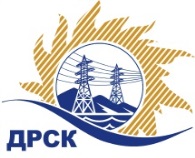 Акционерное Общество«Дальневосточная распределительная сетевая  компания»Протокол № 41ПрУ-ВПзаседания закупочной комиссии по открытому электронному запросу предложений  на право заключения Договора на выполнение работ «Кадастровые работы по уточнению границ земельных участков и внесению изменений в кадастровом учете объектов капитального строительства (изготовление технических планов с постановкой ОКС на кадастровый учет), установление границ охранных зон на ЭСК 10/0,4 кВ с. Ивановка Амурской области», закупка № 303 ГКПЗ 2016 г.ООС № 31502962829ПРИСУТСТВОВАЛИ: члены постоянно действующей Закупочной комиссии АО «ДРСК»  2-го уровня.Форма голосования членов Закупочной комиссии: очно-заочная.ВОПРОСЫ, ВЫНОСИМЫЕ НА РАССМОТРЕНИЕ ЗАКУПОЧНОЙ КОМИССИИ: О  рассмотрении результатов оценки заявок Участников.О признании заявок соответствующими условиям предварительного отбора.Об итоговой ранжировке заявок.О выборе победителя предварительного отбора.РЕШИЛИ:По вопросу № 1:Утвердить заявки, полученные на процедуре вскрытия конвертов с заявками участников открытого запроса предложений.По вопросу № 21. Закрыть открытый запрос предложений на право заключение договора на выполнение работ «Кадастровые работы по уточнению границ земельных участков и внесению изменений в кадастровом учете объектов капитального строительства (изготовление технических планов с постановкой ОКС на кадастровый учет), установление границ охранных зон на ЭСК 10/0,4 кВ с. Ивановка Амурской области» без определения победителя.2. После корректировке технического задания провести закупочную процедуру повторно.город  Благовещенск«21» декабря 2015 года№п/пНаименование Участника закупки и его адресЦена заявки на участие в закупке без НДС, руб.1ООО «ГЕОСТРОЙПРОЕКТ» (675000, Россия, Амурская обл., г. Благовещенск, ул. Шевченко, д. 20)700 000,00 2ОАО «Бирземпроект» (679016, г. Биробиджан, ул. Шолом-Алейхема, д. 27-А)690 000,00 3ООО «Сахаинжиниринг» 677000, Россия, Республика Саха (Якутия), г. Якутск, ул. Октябрьская, д. 20/1 Б, офис 2)1 140 500,00 4ООО «Амур-Геодезия» (675000, Россия, Амурская обл., г. Благовещенск, ул. Горького, д. 136. оф. 1)1 174 500,00 Ответственный секретарь Закупочной комиссии: Елисеева М.Г. _____________________________Коротаева Т.В.397-205